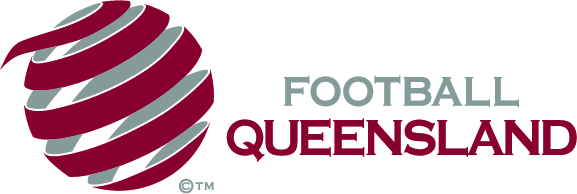 Referee goal-setting worksheetMy name:My ultimate goal is:My strengths are:Skills that I want to improve: Goals I want to achieve:Don’t feel limited by the short table above. If you have more goals, list them.Got lost on this topic? Have a further look on how to set proper goals in (academy website) If you have further questions or remarks, feel free to contact me on marks@footballqueensland.com.au. I’d love to hear your goals and what your action steps are. Feel free to share yours and we can discuss them privately together. Good luck in reaching your ultimate goal!  GoalImportanceSteps I will take to accomplish the goal (Performance and process goals) Deadline